APÊNDICE CUNIVERSIDADE FEDERAL DO RIO GRANDE DO NORTECENTRO DE CIÊNCIAS DA SAÚDERESIDÊNCIA MULTIPROFISSIONAL EM SAÚDEQUESTIONÁRIO PARA TRAÇAR O PERFIL DO PESQUISADOEste instrumento tem como objetivo definir o perfil do enfermeiro que realiza a técnica de urocultura por sonda vesical para subsidiar o trabalho “Avaliação da técnica da coleta de urocultura por sonda vesical em um hospital universitário pediátrico”.	Residente: Marcelle Sampaio de Freitas Guimarães	Orientadora: Enfª Ms.Deborah Dinorah de Sá MororóData: __ / __ / __ Local: __________________________________________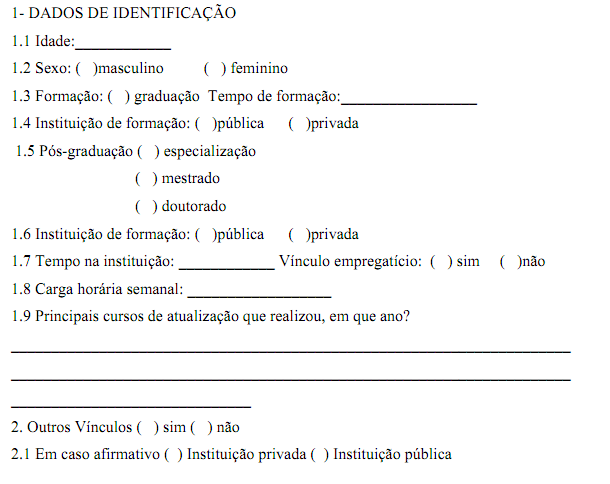 